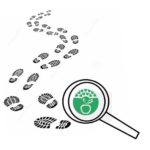 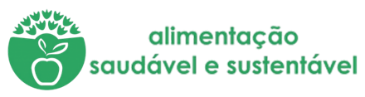 Na minha casa não desperdiçamos alimentos!E agora…Deixa-nos a tua receitaTítulo: Massa à bolonhesaIngredientes: Massa Tagliatelle, preparado de carne picadaProcedimentos: Num tacho junta-se 2 dentes de alho e um pouco de azeite, quando o alho começar a estalar junta-se o preparado de carne picada e um pouco de polpa de tomate e deixa-se refugar durante 15min. Entretanto num outro tacho coloca-se água a ferver e depois junta-se a massa e um pouquinho de sal. Quando estiver tudo cozinhado, é só colocar no prato e levar para a mesa.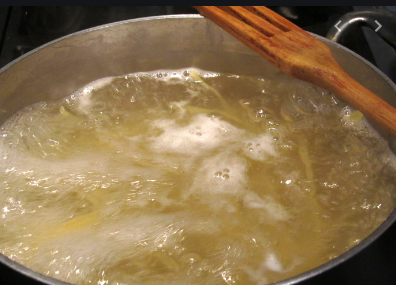 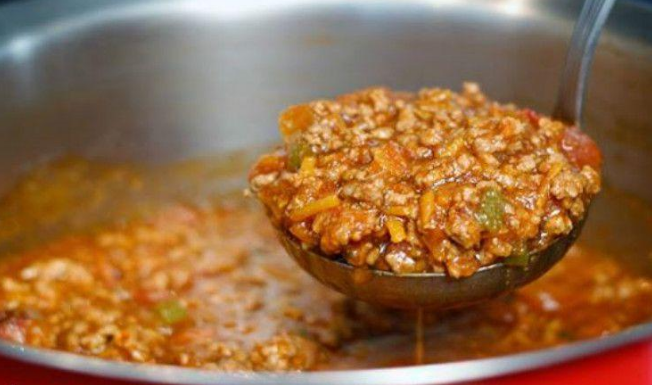 Imagens da receita concluída.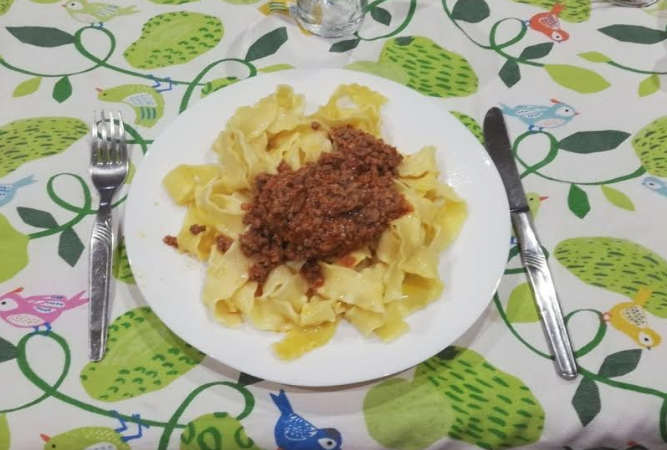 FOTOS DESPERDÍCIOS DO DIA 1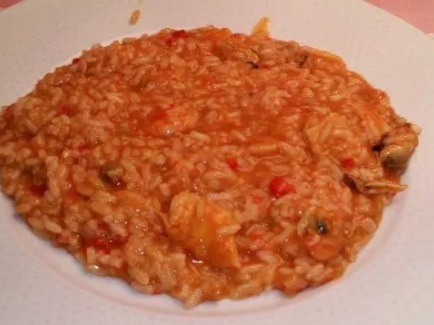 FOTOS DESPERDÍCIOS DO DIA 2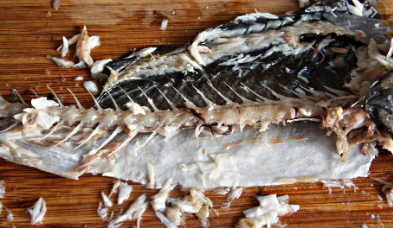 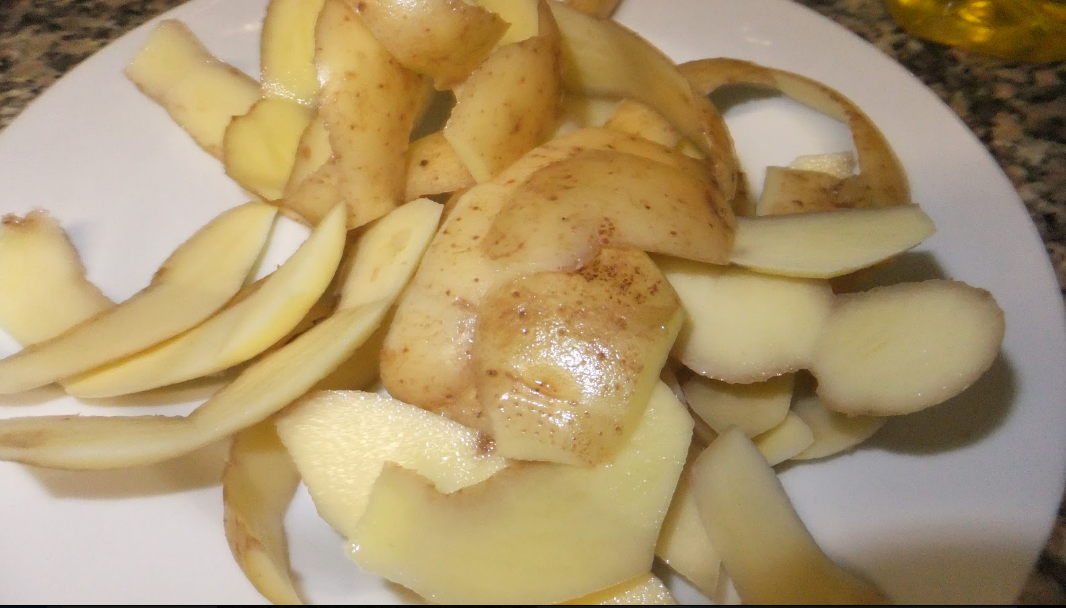 FOTOS DESPERDÍCIOS DO DIA 3                                                               Sofia Martins, nº 25 – 6º3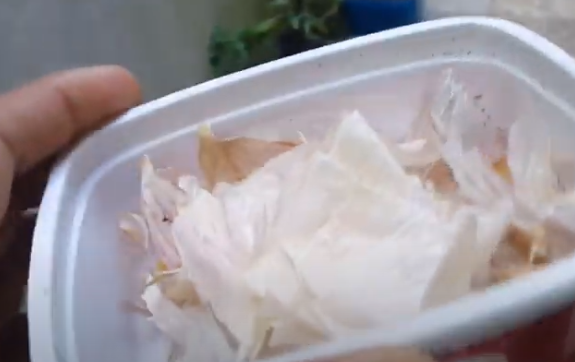 	Tabela de registos 	Tabela de registos Dia 1PESO DO DESPERDÍCIO DIA 1Registo em peso de alimentos desperdiçados durante a preparação das refeições (ex: quando preparam uma sopa, pesar o as partes dos legumes descartados, cascas, raízes, etc.)Fizemos arroz de marisco, o único desperdício que tivemos foi mesmo a embalagem do arroz e do preparado de mariscoApós a refeição verificar se a mesma foi consumida na sua totalidade. Registo em peso.Após a refeição sobrou algum arroz, que como não dava para aquecer no dia seguinte, deitamos fora. Pesei e tinha 120g.Dia 2PESO DO DESPERDÍCIO DIA 2Registo em peso de alimentos desperdiçados durante a preparação das refeições (ex: quando preparam uma sopa, pesar o as partes dos legumes descartados, cascas, raízes, etc.)Hoje cozinhamos batatas com peixe cozido. Apenas desperdiçamos as cascas das batatas, pesei e tinham 92g.Após a refeição verificar se a mesma foi consumida na sua totalidade. Registo em peso.Como a comida estava muito boa não sobrou nada, apenas as espinhas do peixe que pesando tinham 90g.Dia 3PESO DO DESPERDÍCIO DIA 3Registo em peso de alimentos desperdiçados durante a preparação das refeições (ex: quando preparam uma sopa, pesar o as partes dos legumes descartados, cascas, raízes, etc.)Hoje cozinhamos massa à bolonhesa, como a carne já vinha pronta a cozinhar do talho, não tivemos desperdício. Apenas umas cascas de alho para refogar a carne, mas são tão leves que não consigo pesar.Após a refeição verificar se a mesma foi consumida na sua totalidade. Registo em peso.As sobras de hoje vão ficar para o almoço de amanhã então não deitei nada fora. 